Задания для подготовки к итоговой аттестации по химии1. Из предложенных веществ выпишите электролитА) бензинB) кристалический нитрат калияC) азотная кислотаD) сульфат бария                                                                                                   2. К сильным электролитам относятсяA) гидроксид железа (III)B) кремниевая кислотаC) карбонат кальцияD) карбонат натрия                                                                                               3. Электролитической диссоциации подвергаются соединения, имеющие связи…A) ковалентные полярныеB) ионныеC) ковалентные неполярныеD) водородные                                                                                                       4. Основания- электролиты, при диссоциации которых в водных растворах не образуютсяA) ионы гидроксильной группыB) катионы металловC) ионы водородаD) гидросид-анионы                                                                                             5. Напишите уравнение диссоциации хлорида железа (III).Укажите сумму отрицательных зарядов в правой части этого уравненияA) -3B) -4C) -2D) -1                                                                                                                        6. Исходя из данных о растворимости веществ, определите, в каком случае выпадение осадка не происходитA) AgNO3+NaCl→B) CuCL2+NaOH→C) MnSO4+NaI→D) FeCl2+NaOH→7. Для уравнения реакции хлорида железа (II) с гидроксидом натрия сокращенное ионное уравнение будет иметь видA) Fe2++Na+→Fe(OH)↓B) Fe2++2OH-→Fe(OH)↓C) 2Na++2OH-→2NaOHD) Fe2++2CL-→FeCL2↓8.Реакция обмена идет до конца, если:A) исходные вещества взяты в количествах, пропорциональных их стехиометрическим отношениямB) если более активный элемент вытесняет менее активныйC) Если в результате реакции образуются только электролитыD) если в результате реакции образуется газ, осадок или малодиссоциируемое вещество                                                                           9. Какие вещества необходимо взять, чтобы получить сокращенное ионное уравнение реакции Cu2++2OH-→Cu(OH)2↓A) CuSO4+KOH→B) CuCL2+KCL→C) CuO+KOH→D) CuSO4+Cu(OH)2→10. Наличие ионов хлора в растворе можно определить с помощью ионовA) водородаB) серебраC) барияD) меди                                                                                                                   11.При взаимодействии раствора хлорида бария и серной кислотыA) выделится углекислый газB) выпадет белый песочный осадокC) образуется водаD) выпадет белый хлопьевидный осадок                                                           12. Газ с неприятным запахом выделится при сливании растворов электролитовA) сульфида натрия и соляной кислотыB) сульфита натрия и соляной кислотыC) сульфата натрия и соляной кислотыD) все ответы верны                                                                                             13.При взаимодействии каких электролитов реакция не происходит(обратима)A) NaCl и AgNO3B) NaOH и HClC) NaOH и CuCl24) NaCl и H2SO4                                                                                                                                                             14. Смешали растворы, содержащие одинаковое число молей NaNO3 и KCL. После выпаривания сухой остаток содержал:A) две различные солиB) три различные солиC) четыре различные солиD) одну соль                                                                                                        15.Выберите ряд с двухосновными кислотамиA) серная, соляная, бромводороднаяB) серная, угольная, иодводороднаяC) серная, азотная, солянаяD) нет правильного ответа                                                                                   16. Хлор первым получил в 1774г шведский химик Карл Шееле. a) Напишите электронную формулу внешнего энергетического уровня атома хлора                                                                                                                b) Определите вид химической связи в молекуле хлора.                                 c) Вычислите массу хлорида серебра, полученного при реакции обмена между 25г хлорида лития и 68г нитрата серебра.                                              17. Аммиак относится к числу важнейших продуктов химической промышленности, ежегодное его мировое производство достигает 150 млн тонн.a) Определите виды формул молекулы аммиака                                                                    b) Напишите молекулярную формулу азотной кислоты_____________________________, укажите вид химической связи_____________________________________________.                            c) Закончите уравнения химических реакций:          i) Cu + HNO3(конц) → NO2 + _______ + ______          ii) Cu + HNO3(разб) → NO   + _______ + ______                   iii) CuO + HNO3 → ________ + ________                                                 18. Все органические вещества, составляющие основу тканей живых организмов, имеют в своём составе углерод.a) Установите соответствие между формулой вещества и классом органических соединений:1)_________ 2)_________ 3) _________ 4) _________                                      b) Укажите химическую формулу гомолога пропана:                                                               c) Составьте формулу изомера гексана и дайте название по номенклатуре IUPAC.                                                                                                                   19. Алюминий занимает первое место среди металлов по распространенности в земной коре.a) Составьте уравнения реакций по схеме:Al(NO3)3 → Al(OH)3 → AlCl3                          ↓                    K[Al(OH)4]                                                                                         b) Определите реакцию среды раствора выделенной соли в задании     с) Составьте уравнения реакции получения алюмотермическим методом металла марганца из его оксида MnO2.                                                              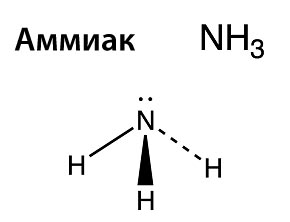 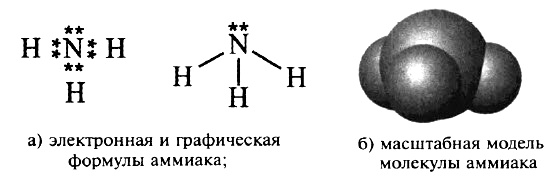 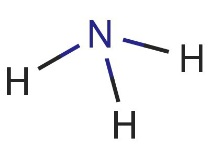 A)B)C)ФормулаКласс органических соединенийC3H7OHКарбоновые кислотыCH3СН2СOHАминокислотыCH3СН2СOOHСпиртыNH2CH2СН2COOHАльдегидыC2H4 C2H6 C2H2C6H6